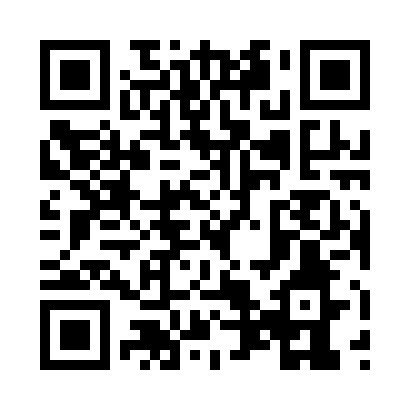 Prayer times for Bate, SloveniaWed 1 May 2024 - Fri 31 May 2024High Latitude Method: Angle Based RulePrayer Calculation Method: Muslim World LeagueAsar Calculation Method: HanafiPrayer times provided by https://www.salahtimes.comDateDayFajrSunriseDhuhrAsrMaghribIsha1Wed3:505:521:026:048:1410:072Thu3:485:501:026:048:1510:093Fri3:465:491:026:058:1610:114Sat3:435:471:026:068:1810:135Sun3:415:461:026:078:1910:156Mon3:395:441:026:088:2010:177Tue3:365:431:026:088:2210:198Wed3:345:411:026:098:2310:229Thu3:325:401:026:108:2410:2410Fri3:295:391:026:118:2510:2611Sat3:275:371:026:118:2610:2812Sun3:255:361:026:128:2810:3013Mon3:235:351:026:138:2910:3214Tue3:215:341:026:138:3010:3415Wed3:185:331:026:148:3110:3616Thu3:165:311:026:158:3310:3817Fri3:145:301:026:158:3410:4018Sat3:125:291:026:168:3510:4219Sun3:105:281:026:178:3610:4420Mon3:085:271:026:188:3710:4621Tue3:065:261:026:188:3810:4822Wed3:045:251:026:198:3910:5023Thu3:025:241:026:198:4010:5224Fri3:005:231:026:208:4110:5425Sat2:585:231:026:218:4210:5626Sun2:565:221:026:218:4310:5827Mon2:545:211:036:228:4411:0028Tue2:525:201:036:238:4511:0229Wed2:505:201:036:238:4611:0430Thu2:495:191:036:248:4711:0531Fri2:475:181:036:248:4811:07